Exmo./a. Senhor/aPresidente do Instituto Superior TécnicoVem pelo presente requerer autorização para a realização de trabalho suplementar, utilizando as verbas atribuídas ao centro de custo     .O trabalho suplementar será prestado no mês      , nos dias      , das       -       horas, num total previsto de     horas, em:     Horas em dias uteis     Horas em dias de descanso complementar (sábado) e dias feriados     Horas em dias de descanso semanal obrigatório (domingo)Relação do(s) / da(s) trabalhador(es) / a(as) necessários/as à execução do trabalho suplementarPede deferimento,Preenchimento reservado à DRH________________________________________________________________________________________________________________________________________________________________________________________________________Data 	           /        /         	Assinatura ___________________________________________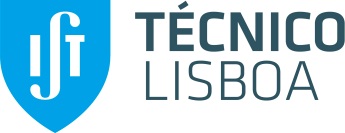 AUTORIZAÇÃO DE REALIZAÇÃO DE TRABALHO SUPLEMENTARDepartamento / Serviço C. CustoResponsável  Técnico IDistE-mail  Ext. Especifique detalhadamente os motivos que fundamentam a necessidade de realização de trabalho suplementar:Técnico IDNome(s) Nº de horas previstas a realizarValor hora (€)Valor total (€)Visto do/a trabalhador/aTotal:Total:Total:Total: DataAssinaturaDespacho do Conselho de Gestão